Studienævn for Litteraturvidenskab og Kulturstudier14. december 2021 kl. 10.15-12.00Zoom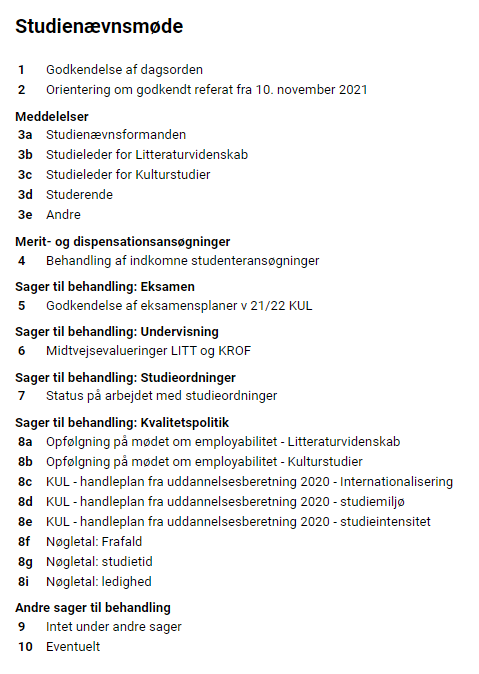 